             IX Światowy Dzień Tabliczki Mnożenia                                                        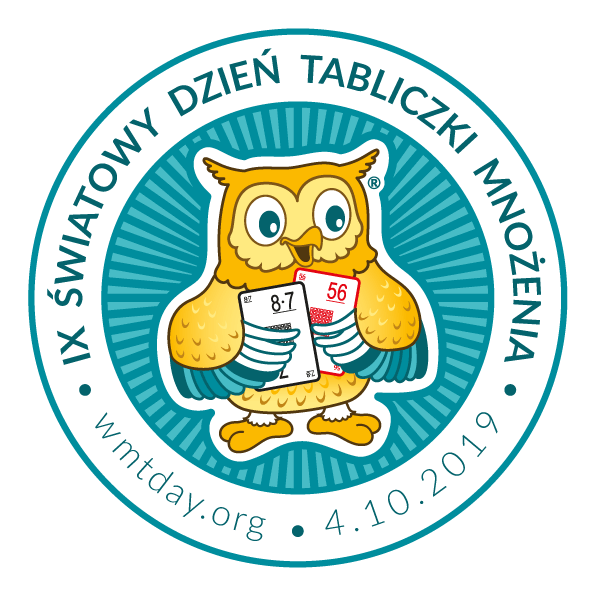 	W dniu 4 października 2019 roku uczniowie naszej szkoły pod opieką nauczycieli matematyki włączyli sie do akcji "Światowy Dzień Tabliczki Mnożenia"Celem tej akcji jest propagowanie uczenia się tabliczki mnożenia w inny sposób - zabawowy i przyjemny. Nauczyciele matematyki przygotowywali uczniów  już kilka dni wcześniej, powtarzając tabliczkę na każdej lekcji.  W samym dniu akcji uczniowie stworzyli Patrole Egzaminacyjne, które wyposażone w losy, odpytywały z tabliczki mnożenia swoje koleżanki i kolegów oraz dorosłych w ramach zadania:  Młodsi sprawdzają, czy starsi tabliczkę mnożenia znają!  Ponadto na każdej lekcji matematyki w tym dniu odbywały sie konkursy, gry i  zabawy związane ze sprawdzaniem znajomości tabliczki mnożenia.Wszyscy, którzy wyróżnili sie znajomością tabliczki, uzyskali tytuł Eksperta Tabliczki mnożenia. 	Mamy nadzieję, że akcja  podobała sie  naszym uczniom, nauczycielom, rodzicom i wszystkim odwiedzającym w tym dniu naszą szkołę. Zapraszamy do zabawy w przyszłym roku szkolnym.